MOORPARK COLLEGEDistance Education CommitteeThe Distance Education Committee makes recommendations on college-wide planning and accreditation issues related to distance education activities.The specific tasks of this committee are:• Review and evaluate campus-wide student success and equity data related to distance education• Develop and promote best practices that contribute to the quality and growth of distance education at Moorpark College• Provide guidance on professional development activities related to distance education• Monitor and document compliance with accreditation standards and state and national regulationsGOALS 2020-2021 *As of 3/26/21#GOALSACCOMPLISHMENTSSD #1C1: Create curriculum that supports online student success.  Degrees, certificates, and proficiency awards able to be earned fully online--increase to 35 by 2023-2024.  Members will collect data from Divisions to determine how many degrees, certificates, and proficiency awards we currently offer and potential opportunities.  Certificates and Proficiency award data need to be added to the list. (Anasheh)SD#2C1: Expand the availability of offerings to reflect the needs of all students.  Distance education FTES – increase offerings from 1,571 in 2017-2018 to 3,189 by 2023-2024. (1,618 increase.) Members will collect 2018-2019 data and make recommendations to improve FTES. Members will also develop ideas and research strategies to improve the FTES %.  These recommendations will be presented to each Division and feedback presented to the DE Committee on this process.   Create plan to achieve yearly FTES increase in DE outcomes.  Investigate how to include in Program Planning process.  Ideas, improvement strategies, recommendations and a plan should continue to be developed. (Shannon)SD#3G2:  Maintain standards of intellectual rigor and creativity.  Distance education success rates—reduce gap between on-ground, hybrid, and online classes to 2.0 percentage points by 2023-2024. Members will work with Institutional Research to understand the DE achievement gaps and make recommendations about reasonable annual success rate improvements.  They will research effective, “Best Practices” and present them to relevant stakeholders. Ideas, improvement strategies, recommendations and a plan should continue to be developed. (Shannon) Become a CVC-OEI POCR certified campus by May 20, 2020.  (Anasheh.)Video Policy to Senate 3/25/21.REC/RSI Policy/Best Practices to Senate.  Completed 8-13-20.Participate and support IEPI Grant to enhance DE Plan and Equity in the online classroom.Review proctoring software support, authentic qualitative assessments options, and UDL (Universal Design Learning) approach to ensure equitable practices.  (Michael and Tracie)Proctorio renewal vs. other options researched and discussed 3/24/21.Obtain faculty and staff input regarding continuing DE education, workshops, and training, including working closely with PD to develop FLEX opportunities. (Michael and Tracie)Fall 2020 and Spring 2021 FLEX days included DE and online accessibility components.Continuous training provided throughout the year.Establish local POCR group and procedures. (Anasheh)Completed and POCR website created.Develop a Regular and Effective Contact policy for our campus to be aligned with accreditation standards. (Shannon)Completed 3/26/21.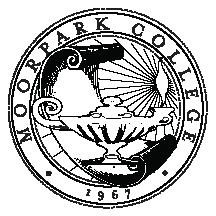 